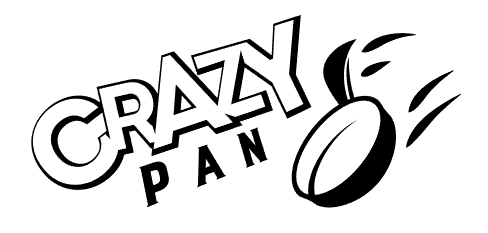 РУКОВОДСТВО ПОЛЬЗОВАТЕЛЯМЯСОРУБКАМОДЕЛИ: CP-MM12C, CP-MM12S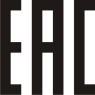 ВВЕДЕНИЕСпасибо, что приобрели профессиональное оборудование нашей торговой марки. Прежде чем Вы приступите к работе с ним, обязательно ознакомьтесь с настоящим руководством и сохраните его на весь срок эксплуатации изделия.Помните, что, выполняя все указания, изложенные в настоящем руководстве, Вы продлите срок эксплуатации оборудования и избежите возможного травмирования рабочего персонала.Мы надеемся, что наши рекомендации максимально облегчат Вам работу с оборудованием.НАЗНАЧЕНИЕДанное оборудование предназначено для использования на предприятиях общественного питания и применяется для переработки мяса и приготовления фарша.ПОДГОТОВКА К ЭКСПЛУАТАЦИИПеред первым использованием изделия удалите с его поверхности все упаковочные материалы, защитные уплотнители, пластиковые пакеты и т.п.Перед подключением убедитесь, что напряжение питания соответствует рабочему напряжению оборудования. Допустимый предел отклонения напряжения питания составляет ±10%.Перед загрузкой продуктов не забудьте хорошо промыть все части мясорубки, кроме корпуса. Тщательно зафиксируйте стопорный винт на трубке мясорубочной части.  Проверьте надежность закрепления прижимной шайбы – нож должен свободно вращаться. Перед перекручиванием мясо должно быть подготовлено: его необходимо разморозить, убрать при наличии все кости, срезать кожу и сухожилия, порезать мясо на небольшие кусочки или полоски. Бережное отношение продлит срок службы оборудования.При первом включении дайте мясорубке немного поработать в холостом режиме (около минуты), далее постепенно загружайте мясо в горловину, подталкивая его пластиковым толкателем. ВАЖНО:Проталкивание мяса руками может привести к серьезной травме!ВНИМАНИЕ! ЗАПРЕЩАЕТСЯ использовать оборудование, если:-  поврежден кабель питания;-  оборудование падало, имеет внешние повреждения или не функционирует.ВАЖНО:Если оборудование не используется или предстоит его очистка – обязательно отключите его от сети питания!БЕЗОПАСНОСТЬ ПРИ ПОДКЛЮЧЕНИИперед подключением убедитесь, что:-  напряжение питания сети соответствует требуемому значению;-  розетка питания по мощности рассчитана на подключение соответствующего оборудования.ТЕХНИЧЕСКИЕ ХАРАКТЕРИСТИКИ ЭКСПЛУАТАЦИЯПодключите питание. Включите мясорубку с помощью переключателя на боковой поверхности корпуса. Разместите тару для приема фарша под выходным отверстием мясорубки. Переложите часть подготовленного мяса на лоток мясорубки. С помощью толкателя скидывайте мясо в загрузочное отверстие, при необходимости слегка проталкивайте его внутрь. Избегайте прикладывания чрезмерных усилий при проталкивании. Завершив работу, выключите переключатель питания и обесточьте оборудование. Разберите и промойте все детали мясорубочной части. Затем тщательно их вытрите сухой тряпкой или полотенцем и просушите. ВНИМАНИЕ:Допускается образование небольшого налета на деталях мясорубочной части в результате коррозии стали. Непосредственно перед следующим применением оборудования их необходимо протереть с помощью влажной тряпки или салфетки.УХОД И ОБСЛУЖИВАНИЕВАЖНО: при обслуживании оборудования следует руководствоваться положениями о системе технического обслуживания и ремонте торгово-технологического оборудования, выпущенными в приказе министерства торговли от 3 октября 1980 г. n 264.ВАЖНО: запрещается выполнять техническое обслуживание оборудования с включенным электропитанием. ВАЖНО: строго запрещена чистка корпуса оборудования под струей воды или с погружением в воду. ВАЖНО: запрещается очищать рабочие поверхности с помощью абразивных или агрессивных химических средств.  ВАЖНО: если оборудование долго не использовалась, перед повторным включением обязательно удалите всю пыль и грязь с его поверхности.  Выключите оборудование и отсоедините его от сети питания.Промойте детали мясорубочной части и очистите их от остатков продуктов.Протрите насухо все рабочие поверхности, используя мягкую тряпку или салфетку. ПЕРЕМЕЩЕНИЕ И ХРАНЕНИЕ Изделие следует перемещать с осторожностью, избегая его падения и ударов. Изделие в упаковке запрещается хранить на открытом воздухе в течение долгого времени, его следует поместить на хорошо проветриваемый склад, запрещается переворачивать. При хранении на временном складе необходимо предусмотреть меры по защите от дождя.МодельCP-MM12CCP-MM12SПроизводительность, кг/ч160160Мощность, Вт850850Напряжение, В220-240220-240Габариты, мм430x290x400430x290x400